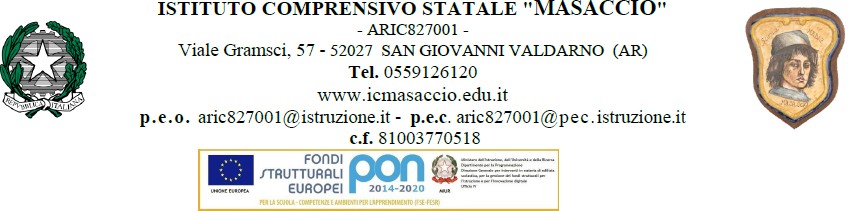 Oggetto: Richiesta cambio turno / cambio orarioAl Direttore S.G.A. I.C.“Masaccio”San Giovanni V.no (Ar)Il/la sottoscritto/a                                                                                                    assunto a tempo determinato/indeterminato presso codesto Istituto Comprensivo in qualità di ATA,c h i e d edi poter effettuare il seguente orario dalle ore ______ alle ore              Tot.                   ore per il giorno                                   . Motivazione                                     di poter effettuare un cambio turno con il/la collega _______________________ per il giorno                                                . Motivazione __________________________________.L’orario di servizio sarà il seguente:	dalle ore ______________ alle ore                                dalle ore ______________ alle ore                                dalle ore ______________ alle ore                                								San Giovanni Valdarno                                    Firma del richiedente                                        Firma collega disponibile                                            